ELŐTERJESZTÉSÁbrahámhegy Község Önkormányzata Képviselő-testületének  2017.augusztus 15-i rendkívüli nyílt üléséreTisztelt Képviselő-testület!A T. Képviselő-testület elmúlt ülésén 84/2017.(V.31.) határozatával döntött az Ábrahámhegy 435/11 hrsz-ú kivett beépítetlen terület ingaltant érintő pályázati kiírásról.Az ingatlan belterületi beépítetlen 817 m2 alaterületű, természetben Ábrahámhegy, Napsugár közben található, az önkormányzat 1/1 tulajdonát képező üzleti vagyon körébe tartozik.Ábrahámhegy Község Önkormányzata Képviselő-testületének az önkormányzat vagyonáról és vagyongazdálkodás szabályairól szóló 2/2017 (II.08.) önkormányzati rendeletének 3.§ A tulajdonost megillető jogok gyakorlásáról – ideértve a vagyontárgyak forgalomképesség szerinti besorolásának megváltoztatását is – a képviselő-testület rendelkezik. A döntésekhez minősített többség szükséges.5.§ (2) Az 1.000.000 Ft értékhatár feletti vagyon tulajdonjogát átruházni – ha törvény eltérően nem rendelke - zik – csak versenyeztetés útján, az összességében legelőnyösebb ajánlatot tevő részére, a szolgáltatás és ellenszolgáltatás értékarányosságával lehet”A pályázati eljárás lezárult, a pályázatban nyitva álló határidőn belül egy pályázat érkezett be, melyről megállapítást nyert, hogy az megfelel a pályázati kiírásban rögzített valamennyi feltételnek.A képviselő-testület döntése szükséges a pályázat elfogadásáról, eredményessé nyilvánításáról, továbbá az ingatlan értékesítésről, vagy a pályázat érvénytelenné nyilvánításáról. Kérem a T. Képviselő-testületet, hogy az előterjesztést megvitatni és elfogadni szíveskedjenek.Ábrahámhegy, 2017. július 31.			Tisztelettel:Határozati javaslatÁBRAHÁMHEGY KÖZSÉG ÖNKORMÁNYZAT KÉPVISELŐ-TESTÜLETÉNEK…/2017. (VIII.15.) HATÁROZATAÁbrahámhegy Község Önkormányzata tulajdonában álló Ábrahámhegy 435/11 hrsz-ú ingatlan értékesítéséről Ábrahámhegy Község Önkormányzatának Képviselő-testülete az önkormányzat 1/1 tulajdonát képező belterületi beépítetlen 817 m2 alaterületű, természetben Ábrahámhegy, Napsugár közben található, az üzleti vagyon körébe tartozó Ábrahámhegy 435/11 hrsz-ú ingatlanra Vass Eszter 8253 Révfülöp, Málna utca 28. szám alatti lakos által határidőben benyújtott pályázatot megismerte, azt érvényesnek minősíti.az önkormányzat vagyonáról és vagyongazdálkodás szabályairól szóló 2/2017.(II.08.) önkormányzati rendeletében foglaltak szerint az 1. pontban körülírt ingatlant a pályázó részére, azaz Vass Eszter 8253 Révfülöp, Málna utca 28. szám alatti lakos részére  2.100.000.- Ft-ért, azaz kettőmillió-egyszázezer forintért értékesíti.felhatalmazza Vella Ferenc Zsolt polgármestert  az adás-vételi szerződés aláírására. felkéri Dr. Baráth Marianna (8300 Tapolca, Halápi u. 4.) ügyvédet az adásvételi szerződés elkészítésére és annak ellenejgyzézésre.Határidő: 	azonnalFelelős: 	Vella Ferenc Zsolt polgármester, Sütő Árpád műszaki ügyintéző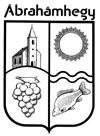 ÁBRAHÁMHEGY KÖZSÉGA határozati javaslatot törvényességi szempontból megvizsgáltam:Wolf Viktória jegyzőPOLGÁRMESTERÉTŐLA határozati javaslatot törvényességi szempontból megvizsgáltam:Wolf Viktória jegyző8256 Ábrahámhegy, Badacsonyi út 13.    A határozati javaslatot törvényességi szempontból megvizsgáltam:Wolf Viktória jegyzőTelefon: +36 87 471 506A határozati javaslatot törvényességi szempontból megvizsgáltam:Wolf Viktória jegyzőTárgy:Ábrahámhegy 435/11 hrsz-ú ingatlan értékesítéseElőterjesztő:Vella Ferenc Zsolt polgármesterElőkészítő:Sütő Árpád műszaki ügyintézőMelléklet:Benyújtott pályázat másolatbanMeghívott:---A döntés meghozatala minősített többséget igényel.A döntés meghozatala minősített többséget igényel.Vella Ferenc Zsoltpolgármester